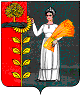 СОВЕТ  ДЕПУТАТОВСЕЛЬСКОГО  ПОСЕЛЕНИЯ  ДУРОВСКИЙ  СЕЛЬСОВЕТДобринского  муниципального  района Липецкой области26-я сессия  V-го созываРЕШЕНИЕ20.06.2017 года                                    с. Дурово                                               № 81-рсО внесении изменений о  бюджете сельского поселения Дуровский сельсовет Добринского муниципального района Липецкой области Российской Федерации на 2017 год и плановый период 2018 и 2019 годов                     Рассмотрев представленный администрацией сельского поселения Дуровский сельсовет проект решения «О внесении изменений о бюджете сельского поселения Дуровский сельсовет Добринского муниципального района Липецкой области Российской Федерации на 2017 год и плановый период 2018 и 2019 годов» (утвержденный решением Совета депутатов сельского поселения № 19-рс от 22.12.2016 года), руководствуясь Положением «О бюджетном процессе сельского поселения Дуровский сельсовет», ст. 29 Устава сельского поселения Дуровский сельсовет Добринского муниципального района, учитывая решения постоянных комиссий, Совет депутатов сельского поселения Дуровский сельсоветРЕШИЛ:          1. Принять изменения в бюджет сельского поселения Дуровский сельсовет Добринского муниципального района Липецкой области Российской Федерации на 2017 год и плановый период 2018 и 2019 годов (утвержденный решением Совета депутатов сельского поселения № 19-рс от 22.12.2016 года, в редакции решения Совета депутатов № 65-рс от 08.02.2017 года, № 73-рс от 03.04.2017 года, № 77-рс от 15.05.2017 года)(прилагаются).          2. Направить указанный нормативно-правовой акт главе сельского поселения для подписания и официального обнародования.          3. Настоящее решение вступает в силу со дня его официального обнародования.Председатель Совета депутатовсельского  поселенияДуровский сельсовет                                                                                           С.В. Ходяков                                                                                                      Приняты                                                                                                      решением Совета депутатов                                                                                                      сельского поселения                                                                                                      Дуровский сельсовет                                                                                                      от 20.06.2017г. № 81-рсИЗМЕНЕНИЯв бюджет сельского поселения Дуровский сельсовет Добринского муниципального района Липецкой области Российской Федерации на 2017 год плановый период 2018 и 2019 годов» (утвержденный решением Совета депутатов сельского поселения № 19-рс от 22.12.2016 года, в редакции решения Совета депутатов № 65-рс от 08.02.2017 года, № 73-р от 03.04.2017 года, № 77-рс от 15.05.2017 года) 1. В статью 1 «Основные характеристики бюджета сельского поселения на 2017год»        1.  В пункте 1 подпункте 2 цифру «4 419 848,25» заменить на «4 453 148,25»    Дефицит бюджета сельского поселения в сумме 247 606,00 рублей.      2. Приложение 6  изложить  в новой редакции (прилагается)      3. Приложение 8  изложить  в новой редакции (прилагается)      4. Приложение 10  изложить  в новой редакции (прилагается)       5. Приложение 17  изложить  в новой редакции (прилагается)  Председатель Совета депутатовсельского  поселенияДуровский сельсовет                                                                                           С.В. Ходяков                                                                                                    Приложение 6К бюджету сельского поселенияДуровский сельсовет Добринскогомуниципального района Липецкой областиРоссийской Федерации на 2017 год  и плановый период 2018 и 2019 годовРаспределение бюджетных ассигнований сельского поселения по разделам и подразделениям классификации расходов бюджетов Российской Федерации на 2017 год  руб.	                                                                              Приложение  8К бюджету сельского поселенияДуровский сельсовет Добринскогомуниципального района Липецкой областиРоссийской Федерации на 2017год и плановый период 2018 и 2019 годов                                          ВЕДОМСТВЕННАЯ   СТРУКТУРА  расходов бюджета сельского поселения на 2017 год						                  руб.		                                                                    Приложение  10К бюджету сельского поселенияДуровский сельсовет Добринскогомуниципального района Липецкой областиРоссийской Федерации на 2017год и плановый период 2018 и 2019 годовРаспределение расходов бюджета сельского поселения по разделам, подразделам, целевым статьям(муниципальным программам и непрограммным направлениям деятельности), группам видов расходов классификации расходов бюджетов Российской Федерации на 2017 год	                                                            Приложение  17К бюджету сельского поселенияДуровский сельсовет Добринскогомуниципального района Липецкой областиРоссийской Федерации на 2017год и плановый период 2018 и 2019 годовИсточники финансирования дефицита бюджета сельского поселения на 2017 год                                                                                                          руб.НаименованиеРазделПодразделСуммаВсего4 453 148,25Общегосударственные вопросы011 870 614,25Функционирование высшего должностного лица субъекта Российской Федерации и муниципального образования0102664 294,00Функционирование Правительства Российской Федерации, высших исполнительных органов государственной власти субъектов Российской Федерации, местных администраций01041 056 761,00Обеспечение деятельности финансовых, налоговых и таможенных органов и органов финансового (финансово-бюджетного) надзора0106130 022,00Другие общегосударственные вопросы011319 537,25Национальная оборона0269 800,00Мобилизационная  и вневойсковая подготовка020369 800,00Национальная экономика04976 100,00Дорожное хозяйство (дорожные фонды)0409976 100,00Жилищно-коммунальное хозяйство05209 126,00Благоустройство0503209 126,00Культура, кинематография081 272 108,00Культура08011 272 108,00Социальная политика105 400,00Пенсионное обеспечение10015 400,00Физическая культура и спорт1150 000,00Массовый спорт110250 000,00НаименованиеГлавныйраспорядительРазделПодразделЦелевая статьяВид расходовСУММААдминистрация сельского поселения Дуровский сельсовет Добринского муниципального района Липецкой области Российской Федерации,всего9064 453 148,25Общегосударственные вопросы906011 870 614,25Функционирование высшего должностного лица субъекта Российской Федерации и муниципального образования9060102664 294,00Непрограммные расходы бюджета поселения906010299 0 00 00000664 294,00Обеспечение деятельности органов местного самоуправления906010299 1 00 00000664 294,00Обеспечение деятельности главы местной администрации (исполнительно-распорядительного органа муниципального образования)906010299 1 00 00050664 294,00Расходы на выплаты персоналу в целях обеспечения выполнения функций государственными (муниципальными) органами, казенными учреждениями, органами управления государственными внебюджетными фондами906010299 1 00 00050100664 294,00Функционирование Правительства Российской Федерации, высших исполнительных органов государственной власти субъектов Российской Федерации, местных администраций90601041 056 761,00Непрограммные расходы бюджета поселения906010499 0 00 000001 056 761,00Иные непрограммные мероприятия бюджета поселения906010499 9 00 00000Иные непрограммные мероприятия бюджета поселения906010499 9 00 00000Расходы на выплаты по оплате труда работников органов местного самоуправления906010499 9 00 00110805 381,00Расходы на выплаты персоналу в целях обеспечения выполнения функций государственными (муниципальными) органами, казенными учреждениями, органами управления государственными внебюджетными фондами906010499 9 00 00110100805 381,00Расходы на обеспечение функций органов местного самоуправления(за исключением расходов на выплаты по оплате труда работников указанных органов)906010499 9 00 00120251 380,00Закупка товаров, работ и услуг для государственных(муниципальных) нужд906010499 9 00 00120200211 026,00Иные бюджетные ассигнования906010499 9 00 0012080040 354,00Обеспечение деятельности финансовых, налоговых и таможенных органов и органов финансового (финансово-бюджетного) надзора9060106130 022,00Непрограммные расходы бюджета поселения906010699 0 00 00000130 022,00Иные непрограммные мероприятия906010699 9 00 00000130 022,00Межбюджетные трансферты бюджету муниципального района из бюджета поселения  на осуществление части полномочий по решению вопросов местного значения в соответствии с заключенным соглашением906010699 9 00 00130130 022,00Межбюджетные трансферты906010699 9 00 00130500130 022,00Другие общегосударственные вопросы906011319 537,25Муниципальная программа сельского поселения «Устойчивое развитие территории сельского поселения Дуровский сельсовет на 2014-2020 годы»906011301 0 00 0000019 537,25Подпрограмма «Обеспечение реализации муниципальной политики на территории сельского поселения Дуровский сельсовет»906011301 4 00 0000019 537,25Основное мероприятие «Приобретение услуг по сопровождению сетевого программного обеспечения по электронному ведению похозяйственного учета»906011301 4 02 0000013 042,25Приобретение программного обеспечения по электронному ведению похозяйственного учета в поселении906011301 4 02 862707 042,25Закупка товаров, работ и услуг для государственных(муниципальных) нужд906011301 4 02 862702007 042,25Расходы на приобретение программного обеспечения на условиях софинансирования с областным бюджетом906011301 4 02 S62706 000,00Закупка товаров, работ и услуг для государственных(муниципальных) нужд906011301 4 02 S62702006 000,00Основное мероприятие «Ежегодные членские взносы в Ассоциацию «Совета муниципальных образований»»906011301 4 03 000001 995,00Расходы на оплату членских взносов906011301 4 03 200801 995,00Иные бюджетные ассигнования906011301 4 03 200808001 995,00Основное мероприятие «Документация по охране окружающей среды»906011301  4 04 000004500,00Расходы на создание (передачу)производственно-нормативной документации по охране окружающей природной среды906011301 4 04 202804500,00Закупка товаров, работ и услуг для государственных(муниципальных) нужд906011301 4 04 202802004500,00Национальная оборона9060269 800,00Мобилизационная  и вневойсковая подготовка906020369 800,00Непрограммные расходы бюджета поселения906020399 0 00 0000069 800,00Иные непрограммные мероприятия906020399 9 00 0000069 800,00Осуществление первичного воинского учета на территориях, где отсутствуют военные комиссариаты906020399 9 00 5118069 800,00Расходы на выплаты персоналу в целях обеспечения выполнения функций государственными (муниципальными) органами, казенными учреждениями, органами управления государственными внебюджетными фондами906020399 9 00 5118010062 400,00Закупка товаров, работ и услуг для государственных(муниципальных) нужд906020399 9 00 511802007 400,00Национальная экономика90604976 100,00Дорожное хозяйство (дорожные фонды)9060409976 100,00Муниципальная программа сельского поселения «Устойчивое развитие территории сельского поселения Дуровский сельсовет на 2014-2020 годы»906040901 0 00 00000976 100,00Подпрограмма «Обеспечение населения качественной, развитой инфраструктурой и повышения уровня благоустройства территории сельского поселения Дуровский сельсовет»906040901 1 00 00000976 100,00Основное мероприятие «Содержание автодорог местного значения сельского поселения Дуровский сельсовет»906040901 1 01 00000976 100,00Расходы на содержание и текущий ремонт дорог906040901 1 01 20130976 100,00Закупка товаров, работ и услуг для государственных (муниципальных) нужд906040901 1 01 20130200976 100,00Жилищно-коммунальное хозяйство90605209 126,00Благоустройство9060503209 126,00Муниципальная программа сельского поселения «Устойчивое развитие территории сельского поселения Дуровский сельсовет на 2014-2020 годы»906050301 0 00 00000209 126,00Подпрограмма «Обеспечение населения качественной, развитой инфраструктурой и повышение уровня благоустройства территории сельского поселения Дуровский сельсовет»906050301 1 00 00000209 126,00Основное мероприятие «Текущие расходы на содержание, реконструкцию и поддержание в рабочем состоянии системы уличного освещения сельского поселения»906050301 1 03  00000141 000,00Расходы на уличное освещение906050301 1 03  20010141 000,00Закупка товаров, работ и услуг для государственных(муниципальных) нужд906050301 1 03  20010200140 000,00Иные бюджетные ассигнования906050301 1 03  200108001 000,00Основное мероприятие «Прочие мероприятия по благоустройству сельского поселения906050301 1 04  0000068 126.00Реализация направления расходов основного мероприятия «Прочие мероприятия по благоустройству сельского поселения»906050301 1 04  9999968 126.00Закупка товаров, работ и услуг для государственных(муниципальных) нужд906050301 1 04  9999920058 126.00Иные бюджетные ассигнования906050301 1 04 9999980010 000,00Культура, кинематография906081 272 108,00Культура90608011 272 108,00Муниципальная программа сельского поселения «Устойчивое развитие территории сельского поселения Дуровский сельсовет на 2014-2020 годы»906080101 0 00 000001 272 108,00Подпрограмма «Развитие социальной сферы на территории сельского поселения Дуровский сельсовет»906080101 2 00 000001 272 108,00Основное мероприятие «Создание условий и проведение мероприятий, направленных на развитие культуры сельского поселения»906080101 2 01 000001 272 108,00Предоставление бюджетным и автономным учреждениям субсидий906080101 2 01 090001 272 108,00Предоставление субсидий бюджетным, автономным учреждениям и иным некоммерческим организациям906080101 2 01 090006001 272 108,00Социальная политика906105 400,00Пенсионное обеспечение90610015 400,00Муниципальная программа сельского поселения «Устойчивое развитие территории сельского поселения Дуровский сельсовет на 2014-2020 годы»906100101 0 00 000005 400,00Подпрограмма «Обеспечение реализации муниципальной политики на территории сельского поселения Дуровский сельсовет»906100101 4 00 000005 400,00Основное мероприятие «Пенсионное обеспечение муниципальных служащих поселения»906100101 4 08 000005 400,00Доплаты к пенсиям муниципальным служащим поселения9061001 01 4 08 999995 400,00Социальное обеспечение и иные выплаты населению9061001 01 4 08 999993005 400,00Физическая культура и спорт9061150 000,00Массовый спорт906110250 000,00Муниципальная программа сельского поселения «Устойчивое развитие территории сельского поселения Дуровский сельсовет на 2014-2020 годы»906110201 0 00 0000050 000,00Подпрограмма «Развитие социальной сферы на территории сельского поселения Дуровский сельсовет»906110201 2 00 0000050 000,00Основное мероприятие «Создание условий и проведение мероприятий, направленных на развитие физической культуры и массового спорта на территории сельского поселения»906110201 2 02 0000050 000,00Расходы на приобретение спортивного инвентаря и проведение спортивных мероприятий906110201 2 02 2005050 000,00Закупка товаров, работ и услуг для государственных(муниципальных) нужд906110201 2 02 2005020050 000,00НаименованиеРазделПодразделЦелевая статьяВид расходовСУММААдминистрация сельского поселения Дуровский сельсовет Добринского муниципального района Липецкой области Российской Федерации,всего4 453 148,25Общегосударственные вопросы011 870 614,25Функционирование высшего должностного лица субъекта Российской Федерации и муниципального образования0102664 294,00Непрограммные расходы бюджета поселения010299 0 00 00000664 294,00Обеспечение деятельности органов местного самоуправления010299 1 00 00000664 294,00Обеспечение деятельности главы местной администрации (исполнительно-распорядительного органа муниципального образования)010299 1 00 00050664 294,00Расходы на выплаты персоналу в целях обеспечения выполнения функций государственными (муниципальными) органами, казенными учреждениями, органами управления государственными внебюджетными фондами010299 1 00 00050100664 294,00Функционирование Правительства Российской Федерации, высших исполнительных органов государственной власти субъектов Российской Федерации, местных администраций01041 056 761,00Непрограммные расходы бюджета поселения010499 0 00 000001 056 761,00Иные непрограммные мероприятия бюджета поселения010499 9 00 00000Иные непрограммные мероприятия бюджета поселения010499 9 00 00000Расходы на выплаты по оплате труда работников органов местного самоуправления010499 9 00 00110805 381,00Расходы на выплаты персоналу в целях обеспечения выполнения функций государственными (муниципальными) органами, казенными учреждениями, органами управления государственными внебюджетными фондами010499 9 00 00110100805 381,00Расходы на обеспечение функций органов местного самоуправления(за исключением расходов на выплаты по оплате труда работников указанных органов)010499 9 00 00120251 380,00Закупка товаров, работ и услуг для государственных(муниципальных) нужд010499 9 00 00120200211 026,00Иные бюджетные ассигнования010499 9 00 0012080040 354,00Обеспечение деятельности финансовых, налоговых и таможенных органов и органов финансового (финансово-бюджетного) надзора0106130 022,00Непрограммные расходы бюджета поселения010699 0 00 00000130 022,00Иные непрограммные мероприятия010699 9 00 00000130 022,00Межбюджетные трансферты бюджету муниципального района из бюджета поселения  на осуществление части полномочий по решению вопросов местного значения в соответствии с заключенным соглашением010699 9 00 00130130 022,00Межбюджетные трансферты010699 9 00 00130500130 022,00Другие общегосударственные вопросы011319 537,25Муниципальная программа сельского поселения «Устойчивое развитие территории сельского поселения Дуровский сельсовет на 2014-2020 годы»011301 0 00 0000019 537,25Подпрограмма «Обеспечение реализации муниципальной политики на территории сельского поселения Дуровский сельсовет»011301 4 00 0000019 537,25Основное мероприятие «Приобретение услуг по сопровождению сетевого программного обеспечения по электронному ведению похозяйственного учета»011301 4 02 0000013 042,25Приобретение программного обеспечения по электронному ведению похозяйственного учета в поселении011301 4 02 862707 042,25Закупка товаров, работ и услуг для государственных(муниципальных) нужд011301 4 02 862702007 042,25Расходы на приобретение программного обеспечения на условиях софинансирования с областным бюджетом011301 4 02 S62706 000,00Закупка товаров, работ и услуг для государственных(муниципальных) нужд011301 4 02 S62702006 000,00Основное мероприятие «Ежегодные членские взносы в Ассоциацию «Совета муниципальных образований»»011301 4 03 000001 995,00Расходы на оплату членских взносов011301 4 03 200801 995,00Иные бюджетные ассигнования011301 4 03 200808001 995,00Основное мероприятие «Документация по охране окружающей среды»011301  4 04 000004500,00Расходы на создание (передачу)производственно-нормативной документации по охране окружающей природной среды011301 4 04 202804500,00Закупка товаров, работ и услуг для государственных(муниципальных) нужд011301 4 04 202802004500,00Национальная оборона0269 800,00Мобилизационная  и вневойсковая подготовка020369 800,00Непрограммные расходы бюджета поселения020399 0 00 0000069 800,00Иные непрограммные мероприятия020399 9 00 0000069 800,00Осуществление первичного воинского учета на территориях, где отсутствуют военные комиссариаты020399 9 00 5118069 800,00Расходы на выплаты персоналу в целях обеспечения выполнения функций государственными (муниципальными) органами, казенными учреждениями, органами управления государственными внебюджетными фондами020399 9 00 5118010062 400,00Закупка товаров, работ и услуг для государственных(муниципальных) нужд020399 9 00 511802007 400,00Национальная экономика04976 100,00Дорожное хозяйство (дорожные фонды)0409976 100,00Муниципальная программа сельского поселения «Устойчивое развитие территории сельского поселения Дуровский сельсовет на 2014-2020 годы»040901 0 00 00000976 100,00Подпрограмма «Обеспечение населения качественной, развитой инфраструктурой и повышения уровня благоустройства территории сельского поселения Дуровский сельсовет»040901 1 00 00000976 100,00Основное мероприятие «Содержание автодорог местного значения сельского поселения Дуровский сельсовет»040901 1 01 00000976 100,00Расходы на содержание и текущий ремонт дорог040901 1 01 20130976 100,00Закупка товаров, работ и услуг для государственных (муниципальных) нужд040901 1 01 20130200976 100,00Жилищно-коммунальное хозяйство05209 126,00Благоустройство0503209 126,00Муниципальная программа сельского поселения «Устойчивое развитие территории сельского поселения Дуровский сельсовет на 2014-2020 годы»050301 0 00 00000209 126,00Подпрограмма «Обеспечение населения качественной, развитой инфраструктурой и повышение уровня благоустройства территории сельского поселения Дуровский сельсовет»050301 1 00 00000209 126,00Основное мероприятие «Текущие расходы на содержание, реконструкцию и поддержание в рабочем состоянии системы уличного освещения сельского поселения»050301 1 03  00000141 000,00Расходы на уличное освещение050301 1 03  20010141 000,00Закупка товаров, работ и услуг для государственных(муниципальных) нужд050301 1 03  20010200140 000,00Иные бюджетные ассигнования050301 1 03  200108001 000,00Основное мероприятие «Прочие мероприятия по благоустройству сельского поселения050301 1 04  0000068 126.00Реализация направления расходов основного мероприятия «Прочие мероприятия по благоустройству сельского поселения»050301 1 04  9999968 126.00Закупка товаров, работ и услуг для государственных(муниципальных) нужд050301 1 04  9999920058 126.00Иные бюджетные ассигнования050301 1 04 9999980010 000,00Культура, кинематография081 272 108,00Культура08011 272 108,00Муниципальная программа сельского поселения «Устойчивое развитие территории сельского поселения Дуровский сельсовет на 2014-2020 годы»080101 0 00 000001 272 108,00Подпрограмма «Развитие социальной сферы на территории сельского поселения Дуровский сельсовет»080101 2 00 000001 272 108,00Основное мероприятие «Создание условий и проведение мероприятий, направленных на развитие культуры сельского поселения»080101 2 01 000001 272 108,00Предоставление бюджетным и автономным учреждениям субсидий080101 2 01 090001 272 108,00Предоставление субсидий бюджетным, автономным учреждениям и иным некоммерческим организациям080101 2 01 090006001 272 108,00Социальная политика105 400,00Пенсионное обеспечение10015 400,00Муниципальная программа сельского поселения «Устойчивое развитие территории сельского поселения Дуровский сельсовет на 2014-2020 годы»100101 0 00 000005 400,00Подпрограмма «Обеспечение реализации муниципальной политики на территории сельского поселения Дуровский сельсовет»100101 4 00 000005 400,00Основное мероприятие «Пенсионное обеспечение муниципальных служащих поселения»100101 4 08 000005 400,00Доплаты к пенсиям муниципальным служащим поселения1001 01 4 08 999995 400,00Социальное обеспечение и иные выплаты населению1001 01 4 08 999993005 400,00Физическая культура и спорт1150 000,00Массовый спорт110250 000,00Муниципальная программа сельского поселения «Устойчивое развитие территории сельского поселения Дуровский сельсовет на 2014-2020 годы»110201 0 00 0000050 000,00Подпрограмма «Развитие социальной сферы на территории сельского поселения Дуровский сельсовет»110201 2 00 0000050 000,00Основное мероприятие »Создание условий и проведение мероприятий, направленных на развитие физической культуры и массового спорта на территории сельского поселения»110201 2 02 0000050 000,00Расходы на приобретение спортивного инвентаря и проведение спортивных мероприятий110201 2 02 2005050 000,00Закупка товаров, работ и услуг для государственных(муниципальных) нужд110201 2 02 2005020050 000,00№Наименование групп, подгрупп, статей, подстатей и вида источниковКодадминистратораКод бюджетной классификацииСумма1.Изменение остатков средств на счетах по учету средств бюджета сельского поселения90601 05 00 00 10 0000 000247 606,00Итого: 247 606,00  